CIRCULAR ECONOMY MARKET DEVELOPMENT GRANTS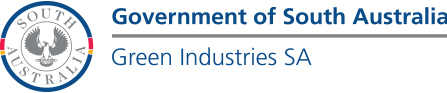 EXPRESSION OF INTERESTPlease read the Circular Economy Market Development Grant Guidelines before submitting an Expression of Interest (Eol). The submission of an EoI does not guarantee your project will be invited to proceed to full application process. The decision to invite to proceed to full application process is at the sole discretion of Green Industries SA. EoI is to be emailed to serena.yang@sa.gov.au with any supporting materials.Organisation Details Contact DetailsProposed Project Lead OrganisationLead OrganisationLead OrganisationLead OrganisationLead OrganisationLead OrganisationLead OrganisationLead OrganisationOrganisation nameOrganisation nameOrganisation nameAddressAddressAddressAddressAddressAddressAddressAddressStreet addressStreet addressSuburbStatePostcodeBrief description of the core business of your organisationBrief description of the core business of your organisationBrief description of the core business of your organisationBrief description of the core business of your organisationBrief description of the core business of your organisationBrief description of the core business of your organisationBrief description of the core business of your organisationBrief description of the core business of your organisationWebsiteWebsiteWebsiteWebsiteWebsiteWebsiteWebsiteWebsitePrimary Contact Primary Contact Primary Contact Primary Contact NamePositionTelMobileEmailBrief description of proposed project and expected outcomes/benefits and project timeframe (if available attach any supporting information such as project proposals)Brief description of proposed project and expected outcomes/benefits and project timeframe (if available attach any supporting information such as project proposals)Brief description of proposed project and expected outcomes/benefits and project timeframe (if available attach any supporting information such as project proposals)Brief description of proposed project and expected outcomes/benefits and project timeframe (if available attach any supporting information such as project proposals)Brief description of proposed project and expected outcomes/benefits and project timeframe (if available attach any supporting information such as project proposals)Target Waste Streams (please specify) Target Waste Streams (please specify) Target Waste Streams (please specify) Target Waste Streams (please specify) Target Waste Streams (please specify) Project partners or contractors (if applicable)Project partners or contractors (if applicable)Project partners or contractors (if applicable)Project partners or contractors (if applicable)Project partners or contractors (if applicable)Organisation nameRole or contribution to the projectRole or contribution to the projectRole or contribution to the projectRole or contribution to the projectIndicative project budget (if not yet determined please provide estimated project costs)Indicative project budget (if not yet determined please provide estimated project costs)Indicative project budget (if not yet determined please provide estimated project costs)Indicative project budget (if not yet determined please provide estimated project costs)Indicative project budget (if not yet determined please provide estimated project costs)Green Industries SA GrantGreen Industries SA Grant Lead Organisation Contribution Lead Organisation ContributionOther Funding Sources(e.g. project partners)Cash: $ Cash: $ Cash: $ In-kind value: $ Cash: $ In-kind value: $ Cash: $ In-kind value: $ Total project cost (cash + in-kind):Total project cost (cash + in-kind):Total project cost (cash + in-kind):$ $ 